Nr Sprawy: IZP.271.1.MMM-ZiW.2019Załącznik nr 1 do SIWZ Wykonawca:……………………………………………………(pełna nazwa/firma, adres, w zależności od podmiotu: NIP/PESEL, KRS/CEiDG)Tel: ……………………………………………..e-mail:………………………………………….................................. dnia .......................FORMULARZ OFERTOWYNawiązując do ogłoszenia o zamówieniu w postępowaniu prowadzonym w trybie przetargu nieograniczonego pn.: Zaprojektowanie i wykonanie termomodernizacji obiektów w ramach projektu: „POPRAWA EFEKTYWNOŚCI ENERGETYCZNEJ W OBIEKTACH UŻYTECZNOŚCI PUBLICZNEJ  NA TERENIE POWIŚLA I ŻUŁAW (WRAZ Z DZIAŁANIAMI INFORMACYJNO-EDUKACYJNYMI)  W RAMACH REGIONALNEGO PROGRAMU OPERACYJNEGO WOJEWÓDZTWA POMORSKIEGO NA LATA 2014-2020,  OSI PRIORYTETOWEJ 10 ENERGIA, DZIAŁANIA 10.2 EFEKTYWNOŚĆ ENERGETYCZNA,  PODDZIAŁANIA 10.2.1 EFEKTYWNOŚĆ ENERGETYCZNA-WSPARCIE DOTACYJNE,   WSPÓŁFINANSOWANEGO Z EUROPEJSKIEGO FUNDUSZU ROZWOJU REGIONALNEGO” Termomodernizacja budynku Muzeum Miasta Malborka  w Malborku wraz z wymianą oświetlenia                     wewnętrznego na energooszczędne.Ja/My, niżej podpisani, działając  imieniu i na rzecz: ...........................................................................…………………………………………………………………………………………………………………........…….......……...............…………………………………….......................................................................................................................................................................................... (Zarejestrowana nazwa Wykonawcy/ pełnomocnika wykonawców występujących wspólnie)Numer telefonu ……………………………….  e-mail: ……….…………..….. numer faksu: . ………….………składam/y niniejszą ofertę na wykonanie zamówienia w zakresie zgodnym z określonym 
w Specyfikacji Istotnych Warunków Zamówienia (SIWZ).oferuję/emy wykonanie zamówienia za*:cenę brutto: 		 ............................... złPodatek VAT (……%): 	 (słownie: ……………………………………………………………………………………………)W tym:Opracowanie dokumentacji projektowejcenę brutto: 		 ............................... złPodatek VAT (……%): 	(słownie: ……………………………………………………………………………………………)Wykonanie robót budowlanych cenę brutto:   ............................... złPodatek VAT (……%): 	 (słownie: ……………………………………………………………………………………………)Tablica informacyjno-pamiątkowa /1 szt.cenę brutto: 		 ............................... złPodatek VAT (……%): 	(słownie: ……………………………………………………………………………………………) Nadzór autorski:Cenę  brutto:                  ……………………………. złPodatek VAT (…%)      (słownie: …………………………………………………………………………………)Jednocześnie oświadczamy, że: Na wykonanie zadania udzielę(imy) okresu gwarancji w wymiarze:Oświadczam/y, że jesteśmy:Zapoznałem/liśmy się z wymaganiami Zamawiającego, dotyczącymi przedmiotu zamówienia, zamieszczonymi w Specyfikacji Istotnych Warunków Zamówienia wraz z załącznikami                                                       i nie wnoszę/wnosimy do nich żadnych zastrzeżeń.Wynagrodzenie, o którym mowa w ust. 1 zawiera wszystkie koszty niezbędne do pełnej i prawidłowej realizacji przedmiotu umowy w okresie gwarancji i rękojmi.Oświadczam/y, że uważam/y się za związanych niniejszą ofertą przez okres 30 dni od upływu terminu składania ofert. Oświadczam/y, że zrealizuję/emy zamówienie zgodnie ze Specyfikacją Istotnych Warunków Zamówienia, Szczegółowym Opisem Przedmiotu Zamówienia i wzorem umowy. Oświadczam/y, że informacje i dokumenty zawarte w Ofercie na stronach od nr ........................                               do nr ......................... stanowią tajemnicę przedsiębiorstwa w rozumieniu przepisów o zwalczaniu nieuczciwej konkurencji i zastrzegamy, że nie mogą być one udostępniane. Informacje i dokumenty zawarte na pozostałych stronach Oferty są jawne.Oświadczam/y, że w razie wybrania naszej oferty jako najkorzystniejszej zobowiązuję/emy się                                           do podpisania umowy na warunkach określonych we wzorze umowy.Wadium w wysokości 15.000,00 zł wniosłem/wnieśliśmy w formie ....................................Zwrot wadium proszę/simy dokonać na rachunek bankowy nr ……………………………………………………………………………………………………(należy wypełnić w przypadku wniesienia kwoty wadium w formie pieniądza)Zarejestrowane nazwy i adresy wykonawców występujących wspólnie: …………………………………………………………………………………………………………………………………………………………………………………………………………………………………………………………………………………………………………Wybór oferty nie prowadzi /będzie prowadzić do powstania u Zamawiającego obowiązku podatkowego.Powyższy obowiązek podatkowy będzie dotyczył …………………………………………………………………………….…. objętych przedmiotem zamówienia, podlegających mechanizmowi odwróconego obciążenia VAT, a ich wartość netto (bez kwoty podatku) będzie wynosiła …………………………..……….... zł.Oświadczamy, że następujące części zamówienia zamierzamy powierzyć do realizacji przez podwykonawców:Oświadczamy, że w celu wykazania spełnienia warunków udziału w postępowaniu, o których mowa w art. 22 ust. 1 ustawy Pzp, powołujemy się na zasadach określonych w art. 25a ust. 3 ustawy Pzp, na zasoby następujących podmiotów:…………………………………………………;…………………………………………………;(…..)I zamierzamy powierzyć im wykonanie następujących czynności zamówienia: ………………………………………………;……………………………………………….;(….)Załącznikami do niniejszego formularza, stanowiącymi integralną część oferty, są:……………………………………………………………................................................................Lp.Okres gwarancjiWybór Wykonawcy112 miesięcy224 miesięcy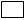 336 miesięcy448 miesięcy560 miesięcyLp.PrzedsiębiorcąWybór Wykonawcy1małym2średnim3dużymLp.Opis części zamówienia, którą Wykonawca zamierza powierzyć do realizacji przez podwykonawcę oraz nazwy i dane adresowe podwykonawcy/ów12…………………………………..(miejsce, data)………………………………………………..(podpis osoby/-ób uprawnionej/-ychdo reprezentowania wykonawcy)